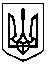 КРАСНОКУТСЬКА СЕЛИЩНА РАДА БОГОДУХІВСЬКОГО РАЙОНУ ХАРКІВСЬКОЇ ОБЛАСТІВІДДІЛ   ОСВІТИ, МОЛОДІ ТА СПОРТУН А К А З04.01.2021                                      Краснокутськ                                       №17	На виконання вимог Кодексу цивільного захисту України,  Закону України «Про освіту», Правил пожежної безпеки для навчальних закладів та установ системи освіти України, затверджених наказом Міністерства освіти і науки України від 15.08.2016 №974, зареєстрованим в Міністерстві юстиції України 08 вересня 2016 року за № 1229/29359,  з метою запобігання і виникненню пожеж, попередження травм і загибелі людей під час пожеж, керуючись Законом України «Про місцеве самоврядування в Україні»,     н а к а з у ю: Начальнику групи по господарському обслуговуванню відділу освіти, молоді та спорту - відповідальній за протипожежний режим відділу освіти, молоді та спорту Краснокутської селищної ради  Ірині ГАПОН забезпечити відділ освіти молоді, та спорту первинними засобами пожежогасіння відповідно до норм, а також обладнанням і установками автоматичного виявлення і гасіння пожеж.ПостійноКерівникам структурних підрозділів здійснювати контроль за виконанням Правил пожежної безпеки та дотриманням установленого протипожежного режиму,  вживати  заходів  щодо попередження пожежної небезпеки і усунення недоліків,  що  спричиняють  пожежну небезпеку.ПостійноІнженеру з охорони праці групи по господарському обслуговуванню Ірині ШОСТАК:3.1. Проходити навчання та перевірку знань  з  питань  пожежної безпеки одночасно з  перевіркою   знань  з  питань  безпеки життєдіяльності  (охорони  праці).  Один раз на три роки3.2. Організувати вивчення вимог пожежної безпеки, Правил і проведення протипожежного інструктажу з працівниками відділу освіти, молоді та спорту.Постійно4. Затвердити план евакуації та порядок дій працівників відділу освіти, молоді та спорту Краснокутської селищної ради у випадку пожежі                   (додаток 1).5. Працівникам відділу освіти, молоді та спорту дотримуватися встановленого алгоритму протипожежного режиму (додаток 2).                                                                                                                  Постійно6. Контроль за виконанням даного наказу залишаю за собою.В.о. начальника відділу освіти, молоді та спорту                               Валентина КОЛОНТАЄВСЬКА         ПОРЯДОК дій працівників відділу освіти, молоді та спорту Краснокутської селищної ради у випадку пожежіПід  час  проведення   евакуації   та   гасіння   пожежі необхідно:     з урахуванням    обстановки,    що    склалася,     визначити найбезпечніші  евакуаційні  шляхи  і  виходи  до  безпечної зони у найкоротший термін;ліквідувати умови,  які  сприяють  виникненню паніки;  евакуацію людей  слід починати з приміщення,  у якому виникла пожежа,  і суміжних  з  ним  приміщень,  яким  загрожує  небезпека поширення вогню і продуктів горіння;ретельно перевірити    всі   приміщення,   щоб   унеможливити перебування у небезпечній зоні працівників,  які не евакуювалися;виставляти пости   безпеки   на   входах   у   будівлі,   щоб унеможливити повернення працівників до будівлі, де виникла пожежа;у разі  гасіння  слід  намагатися  у  першу чергу забезпечити сприятливі умови для безпечної евакуації людей;утримуватися від  відчинення  вікон  і  дверей,  а  також від розбивання скла,  в протилежному разі вогонь і дим  поширяться  до суміжних приміщень;залишаючи приміщення або будівлі,  що постраждали від пожежі, потрібно зачинити за собою всі двері і вікна.Алгоритм протипожежного режиму Утримання території    1.1. Територію  установи  слід постійно утримувати в чистоті.  Відходи пальних матеріалів,  опале листя і суху траву слід регулярно прибирати і вивозити з території у місця, погоджені відповідними органами державного нагляду.Постійно     1.2. Дороги,  проїзди  та  під'їзди  до  будівель,  а також доступи до пожежного інвентарю та  обладнання  мають  бути  завжди вільними. Про закриття окремих ділянок доріг або проїздів у  зв'язку  з проведенням  ремонтних робіт чи з інших причин,  які перешкоджають проїзду пожежних автомобілів,  слід негайно повідомити  підрозділи пожежної охорони. На період  виконання  ремонту  доріг  у  відповідних   місцях повинні бути встановлені покажчики напрямку об'їзду або влаштовані переїзди через ділянки, що ремонтуються.Постійно1.3. Протипожежні   розриви   між   будівлями   не  повинні використовуватися для зберігання матеріалів і обладнання,  а також для стоянки автотранспорту. В  установі,  де  відсутні  гаражі, дозволяється стоянка автотранспорту на території, за умови вільних проїздів і проходів, на відстані не менше  від будівлі.Постійно1.4. На   території  установи  не дозволяється розкладення вогнищ,  спалювання сміття і  влаштування відкритих кухонних печей.ПостійноНе дозволяється залишати у  дворах,  а  також  поблизу будівель  і  споруд  бочки  з легкозаймистими і горючими рідинами, балони з зрідженими і стисненими газами, порожні бочки і балони, а також   розкладати  багаття,  спалювати  відходи,  тару,  викидати незагашене вугілля та попіл на відстань менше  від будівель та споруд  і  в межах установлених будівельними нормами протипожежних розривів.ПостійноНа території  установи паління  не дозволяється.Постійно Розміщення  меблів  і обладнання у  кабінетах, та інших приміщеннях не  повинно перешкоджати евакуації людей і підходу до засобів пожежогасіння. Евакуаційні  проходи,  виходи,  коридори,  тамбури не повинні заставлятися будь-якими предметами і обладнанням. Постійно Для оповіщення використовувати:внутрішню телефонну мережу;мобільний зв’язок;інші звукові сигнали ПостійноВогневі  та  зварювальні  роботи виконувати тільки  з  письмового  дозволу  керівника  закладу,  установи   чи організації   з   оформленням   наряду-допуску.  Ці  роботи  мають проводитися згідно з вимогами  правил  пожежної  безпеки  під  час проведення зварювальних та інших вогневих робіт.ПостійноЕлектричні    мережі    та    електрообладнання,    що використовуються  в установі,  та  їх експлуатація повинні   відповідати   вимогам    діючих    Правил    влаштування електроустановок   та   будівельну  частину електроустановок слід виконувати відповідно до протипожежних вимог будівельних норм.ПостійноШафи,  в яких установлені  електрощити,  повинні  бути постійно зачинені на замок. Доступ    до    електрощитів,    електродвигунів     пускорегулювальних апаратів повинен бути завжди вільним.               ПостійноПереносні світильники мають бути обладнані  захисними скляними ковпаками та металевими сітками.  Для цих світильників та іншої переносної та пересувної електроапаратури слід застосовувати гнучкі кабелі з мідними жилами з гумовою ізоляцією в оболонці, яка стійка  до  навколишнього   середовища.   Підключення   переносних світильників  слід  передбачати  від  відгалужувальних  коробок зі штепсельними розетками. Освітлювальна електромережа має бути змонтована таким чином,  щоб світильники знаходилися на відстані не менше як 0,2  м від  поверхні  будівельних  конструкцій  з горючих матеріалів і не менше як  від тари у складських приміщеннях.Постійно10. Під    час    експлуатації    електроустановок     не дозволяється:   використовувати кабелі і проводи з пошкодженою ізоляцією  або такою ізоляцією, що втратила захисні властивості; залишати під  напругою  електричні   проводи   і   кабелі   з неізольованими кінцями; переносити ввімкнені прилади та ремонтувати  обладнання,  яке перебуває під напругою; залишати без догляду ввімкнені  в  електромережу  нагрівальні прилади, телевізори, радіоприймачі тощо, користуватися пошкодженими      (несправними) розетками, відгалужувальними коробками, рубильниками тощо;      зав'язувати і  скручувати   електропроводи   і   світильники, підвішувати   світильники   (за   винятком   відкритих   ламп)  на електричних проводах; підключати до   клем   силової   та   у   штепсельні  розетки освітлювальної  мереж  прилади,   які   споживають   струм   понад передбачені для них величини; використовувати ролики,  вимикачі,  штепсельні  розетки   для підвішування одягу та інших предметів; застосовувати саморобні  подовжувачі,  які  не   відповідають вимогам ПУЕ щодо переносних (пересувних) електропроводок; використовувати побутові електронагрівальні прилади  (праски, чайники,   кип'ятильники   тощо)  без  негорючих  підставок  та  в приміщеннях,  де  їх  застосування  не  передбачено  технологічним процесом; застосовувати для   прокладання   електромереж   радіо- та телефонні проводи; застосовувати як    електричний    захист    саморобні     та некалібровані запобіжники;  знімати скляні ковпаки зі світильників закритого виконання; використовувати електроапаратуру  та електроприлади в умовах, що не передбачені заводом-виготовлювачем.Постійно11.У приміщеннях не дозволяється:встановлювати електророзетки на горючій основі;користуватися побутовими електронагрівальними приладами;захаращувати евакуаційні виходи та проходи;встановлювати на вікнах глухі грати;користуватися відкритим вогнем;залишати без нагляду ввімкнену в електромережу апаратуру, яка               використовується для вимірювання і контролю.Після закінчення роботи  перед  закриттям  приміщення всі  електроустановки  та  персональні  комп'ютери слід вимкнути з мережі електроживлення. ПостійноКожен  працівник  установи,  який виявив пожежу або її ознаки (задимлення,  запах горіння або тління різних  матеріалів,  підвищення  температури  в  приміщенні тощо), зобов'язаний:      негайно повідомити  про  це  за телефоном до пожежної частини (при цьому слід чітко назвати  адресу  об'єкта,  місце  виникнення пожежі, а також свою посаду та прізвище); задіяти систему сповіщення людей про пожежу; розпочати самому і  залучити  інших осіб до евакуації людей з будівлі до безпечного місця згідно з планом евакуації;      сповістити про   пожежу   керівника   закладу,   установи   і організації або працівника, що його заміщує;      організувати зустріч  пожежних підрозділів,  вжити заходів до гасіння пожежі наявними в установі засобами пожежогасіння. ПостійноКерівник, установи або працівник, що його заміщує, який прибув на місце пожежі, зобов'язаний:      перевірити, чи повідомлено до пожежної охорони про виникнення пожежі;      здійснювати керівництво  евакуацією  людей та гасінням пожежі до прибуття пожежних підрозділів.  у разі загрози для життя  людей негайно  організувати  їх рятування,  використовуючи для цього всі наявні сили і засоби;організувати перевірку      наявності      всіх     учасників навчально-виховного процесу, евакуйованих з будівлі, за списками і журналами обліку навчальних занять; виділити для зустрічі пожежних підрозділів особу,  яка  добре знає розміщення під'їзних шляхів та вододжерел;  перевірити включення  в  роботу  автоматичної  (стаціонарної) системи пожежогасіння;      вилучити з небезпечної зони всіх працівників та  інших  осіб, не зайнятих евакуацією людей та ліквідацією пожежі;у разі потреби викликати до  місця  пожежі  медичну  та  інші служби; припинити всі роботи, не пов'язані з заходами щодо ліквідації пожежі; організувати відключення  мереж  електро-  і  газопостачання, і здійснення інших заходів, які сприяють запобіганню поширенню пожежі; забезпечити безпеку  людей,  які беруть участь в евакуації та гасінні пожежі,  від можливих обвалів конструкцій,  дії  токсичних продуктів    горіння    і    підвищеної    температури,   ураження електрострумом тощо;      організувати евакуацію  матеріальних цінностей із небезпечної зони,  визначити місця їх складування і забезпечити,  при потребі, їх охорону;інформувати керівника  пожежного  підрозділу  про   наявність людей у будівлі.Постійно14. В установі черговий у вихідні та святкові дні зобов'язаний, заступаючи на чергування: перевірити наявність і стан засобів пожежогасіння, справність телефонного зв'язку, чергового освітлення і пожежної сигналізації;пересвідчитися, що всі  шляхи  евакуації не захаращено, а двері евакуаційного виходу у  разі  потреби  можуть  бути  без  перешкод відчинені; у разі   виявлення   порушення   протипожежного   режиму і несправностей,  внаслідок  яких  можливе виникнення пожежі,  вжити заходів щодо їх усунення,  а в разі потреби  повідомити  керівника або працівника, що його заміщує;      постійно мати   при   собі   комплект   ключів   від   дверей евакуаційного виходу,  а також ручний електричний ліхтар.ПостійноПро встановлення відповідногопротипожежного режимуДодаток 1 наказу відділу освіти, молоді та спорту Краснокутської селищної ради  Богодухівського району Харківської області  від 04.01.2021 №17№ з/пНазва заходуОбов’язки відповідальних осіб, послідовність дійПосада, ПІБ, відповідальної особи1Повідомлення про пожежуНегайно повідомити про пожежу оперативно-рятувальну службу цивільного захисту за телефоном 101. При цьому необхідно назвати адресу об’єкта, вказати кількість поверхів будівлі, характер та місце виникнення надзвичайної ситуації, обстановку, наявність людей, а також повідомити своє прізвище;— гучним голосом сповістити: «Тривога! Термінова евакуація!»; — сповістити керівництво закладу;за необхідності викликати інші аварійно-рятувальні служби (медичну, газорятувальну тощо)Перша особа, яка виявила ознаки надзвичайної ситуації (пожежі або загоряння)2Евакуація людейНегайно і спокійно оголосити (повідомити) всім працівникам установи про необхідність термінової евакуації з усіх приміщень, використовуючи систему оповіщення будинку (за наявності). Перевірити, чи відкриті всі двері евакуаційних виходівКерівники підрозділів, працівники3Евакуація працівників із будівлі, що загорілася, порядок евакуації при різних варіантахПрацівників слід виводити назовні через коридори згідно з планом евакуації відділу освіти, молоді та спортуКерівники підрозділів4Звіряння евакуйованих із будівлі  за спискамиУсіх евакуйованих із будівлі працівників перевіряють за наявними поіменними списками. У разі виявлення відсутності когось із працівників, негайно з’ясовують, хто та де бачив його (її) востаннє, і передають цю інформацію представнику оперативно-рятувальної служби цивільного захисту, яка прибула до місця викликуКерівники підрозділів5Розміщення евакуйованих у встановленому місціУ денний час працівники розміщуються біля будівлі установи (вул. Охтирська,2)  Керівники підрозділів6Гасіння загоряння або осередку пожежі до прибуття оперативно-рятувальної служби цивільного захисту1. Знеструмити будівлю установи. 2. Організувати збір ланки пожежогасіння та поставити перед нею завдання згідно з функціональними обов’язками. 3. Негайно організувати гасіння пожежі із застосуванням первинних засобів пожежогасіння (вогнегасників)        Керівники підрозділів, працівники7Евакуація матеріальних цінностейЯкщо немає безпосередньої загрози, організувати евакуацію матеріальних цінностей, згідно із заздалегідь розробленим планом першочерговості евакуації, а також евакуювати печатку, штампи, готівку, яка є в установі, обліково-бухгалтерську документацію, розробки, документи тощо.Керівники структурних підрозділів, працівники 8Зустріч оперативно-рятувальної служби цивільного захистуМісце зустрічі — біля в’їзду на територію відділу освіти на вул. Охтирська, 2 смт Краснокутськ.  Людина, яка зустрічає службу, має інформувати керівника оперативно-рятувальної служби цивільного захисту, який прибув за викликом, про таке: — чи є в приміщенні люди, яким загрожує пожежа, скільки їх, де орієнтовно вони знаходяться; — місце, де виникла пожежа (загоряння); — яке (які) приміщення горить (горять), куди може розповсюдитися вогонь та дим;Керівники підрозділів, працівникиДодаток 2 наказу відділу освіти, молоді та спорту Краснокутської селищної ради  Богодухівського району Харківської області  від 04.01.2021 №17